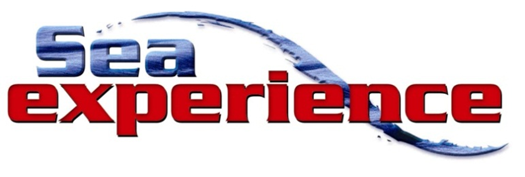 Diving Schools2018 - 2019SCUBA CAREER DEVELOPMENT CURRICULUMCOURSES, CONTENTS and COSTSVolume 4SEA EXPERIENCE DIVING SCHOOLS801 SEABREEZE BLVDFORT LAUDERDALE, FL 33316954-770-3483TABLE OF CONTENTS2018-2019 SCUBA CAREER DEVELOPMENT CURRICULUMSIMMERSION PROGRAM 								3	PADI OPEN WATER 								3	PADI ADVANCED OPEN WATER						4	PADI DIVES									5	PADI MASTER SCUBA DIVER 							6	PADI EMERGENCY FIRST RESPONDER/CFC					6	DAN OXYGEN PROVIDER							7	PADI RESCUE DIVER								8	PADI ENRICHED AIR DIVER							9	PADI DIVEMASTER								9-10TOTAL IMMERSION PROGRAM						11	PADI OPEN WATER 								11	PADI ADVANCED OPEN WATER						12	PADI TIP DIVES								13	PADI MASTER SCUBA DIVER 							14	PADI EMERGENCY FIRST RESPONDER/CFC					14	DAN OXYGEN PROVIDER							15	PADI RESCUE DIVER								16	PADI ENRICHED AIR DIVER							17	PADI DIVEMASTER								17-18	(full gear package is included with TIP)						Phase 1 Program – SPECIALTY DIVER					19PADI OPEN WATER 								19	PADI ADVANCED OPEN WATER						20	PADI TIP DIVES								21	PADI MASTER SCUBA DIVER 							22PHASE 2 – PROFESSIONAL DIVEMASTER					23	PADI EMERGENCY FIRST RESPONDER/CFC					23	DAN OXYGEN PROVIDER							24	PADI RESCUE DIVER								25	PADI ENRICHED AIR DIVER							26	PADI DIVEMASTER								26-27PHASE 3 – OPEN WATER SCUBA INSTRUCTOR				28	PADI EMERGENCY FIRST RESPONSE INSTRUCTOR/CFCI			28	PADI INSTRUCTOR DEVELOPMENT COURSE					29	PADI INSTRUCTOR EXAM							30-311PHASE 4 – MSDT-RESORT OPERATIONS SPECIALIST			32	DIVE EMERGENCY MANAGEMENT PROVIDER INSTRUCTOR			32-33	MASTER SCUBA DIVER TRAINER						34	RESORT OPERATIONS SPECIALIST						35-38WHAT WILL MY SCUBA CAREER TRAINING COST?			39-40ADMINISTRATIVE INFORMATION						41-44VA STUDENT POLICIES								45ATTACHED AS AN ADDENDUM AT THE END OF THIS CATALOG IS OUR CAREER DEVELOPMENT CURRICULUM SCHEDULEOUR MISSION STATEMENTSea Experience Diving Schools is completely dedicated to creating successful professionals in the scuba diving industry through educational awareness, and industry leading initiatives at our international training facility.The course numbering system used in the catalog is derived from the course name. Example:Emergency First Response/CFC is referenced as EFR/CFC-1. This system applies throughout our catalog.2IMMERSION PROGRAM 276 CLOCK HOURSThe Immersion Program (TIP) was developed to take the non-diver through PADI Divemaster keeping in mind PADI’s time and dive number requirements. This program can be entered with no certification or experience.Objective: the objective of Sea Experience Diving Schools Immersion Program is to take the non-diver and assist them on their path to becoming a PADI dive professional and working in the scuba industry. The Immersion Program takes the non-diver as far as possible in the PADI system keeping in mind PADI’s dive number requirements for Divemaster.Entrance/Admission requirements:  18 years old, PADI Diving Medical examination form signed by a physician (specifically an MD or DO) stating fitness to dive and dated within the previous 12 months.Immersion Program consists of 9 components:OW-0:		PADI Open Water				25 Clock Hours  	3 DaysAOW-0:	PADI Advanced Open Water 		22 Clock Hours	3 DaysDVES-0:	PADI Dives					50 Clock Hours	10 Days MSD-0:	PADI Master Scuba Diver			35 Clock Hours	5 DaysEAD-0:	PADI Enriched Air Diver			10 Clock Hours	2 DayEFR/CFC-0:	PADI Emergency First Response/CFC	10 Clock Hours	1 DayDAN-0:	DAN Oxygen Provider			  6 Clock Hours	½ DayRES-0:		PADI Rescue Diver				32 Clock Hours	3 DaysDM-0:		PADI Divemaster				86 Clock Hours	8 DaysPADI Open Water Course	*25 Clock Hours*	OW-0The PADI Open Water Course is a three day class which provides the skills and knowledge necessary to become a safe, certified, recreational scuba diver. The course consists of a full day of classroom and pool work followed by two half days of ocean dives with an instructor.Minimum age:  18 years old (minimum 18 years of age in order to track toward Divemaster)Certification:   PADI Open Water DiverNumber of Dives: 4Required Equipment: Masks, fins, snorkel, wetsuit, BCD with low pressure inflator, single hose regulator with alternate-air-source, submersible pressure gauge, depth gauge, compass, bottom timing device (dive computer preferred), dive knife or cutting tool, pencil, underwater slate, surface signaling device (recommended) and a pocket mask.Note: Scuba tanks will be provided at no extra charge. Weight belts and weights will also be provided at no charge however a deposit of $50.00 is required to cover possible loss.Please see next page for the breakdown in clock hours3PADI Advanced Open Water Course	*22 Clock Hours*	AOW-0The Advanced Open Water Course is a three day training class which provides recreational divers with the knowledge required to safely plan and conduct advanced recreational level dives. Three advanced level boat trips, which include six advanced level dives followed with an academic session for each topic.Prerequisite: Applicant must be certified as PADI Open Water Diver and show completion of Knowledge Reviews.Minimum Age:  18 years oldCertification:  PADI Advanced Open Water DiverNumber of Dives: 6Required Equipment: mask, fins, snorkel, wetsuit, BCD with low pressure inflator, single hose regulator with alternate-air-source, submersible pressure gauge, depth gauge, compass, bottom timing device (dive computer preferred), dive knife or cutting tool, pencil, underwater slate, surface signaling device (recommended) and a pocket mask.Note: Scuba tanks will be provided at no extra charge. Weight belts and weights will also be provided at no charge; however, a deposit of $50 is required to cover possible lossPlease see next page for breakdown in clock hours for Advanced Open Water Diver4PADI Dives			*50 Clock Hours*				DVES-0The Sea Experience PADI Dives provide the student with the opportunity to gain additional dives and achieve the total number of dives needed to progress through the PADI system and our Phase programs.Prerequisites:  18 years, PADI Open Water DiverNumber of Dives: 30Required Equipment: mask, fins, snorkel, wetsuit, BCD with low pressure inflator, single hose regulator with alternative-air-source, submersible pressure gauge, depth gauge,  compass, bottom timing device (dive computer preferred), dive knife or cutting tool, pencil, underwater slate, surface signaling device and a pocket mask.Note: Scuba tanks will be provided at no extra charge. Weight belts and weights will also be provided at no charge; however deposit of $50 is required to cover possible loss.5PADI Master Scuba Diver		*35 Clock Hours*	MSD-0The PADI Master Scuba Diver Course is a five day training class which provides advanced level divers with additional training in five specified types of diving.  Five boat trips with specialized practical training and knowledge reviews which denotes the diver with superior experience and achievement.Prerequisites:  PADI Open Water Diver , PADI Advanced Open Water Diver , PADI Rescue Diver, Minimum of five PADI Specialty Diver courses, Minimum of 50 logged divesMinimum Age: 18 years of age.Number of Dives:  14Required equipment: mask, fins, snorkel, wetsuit, BCD with low pressure inflator, single hose regulator with alternate-air-source, submersible pressure gauge, depth gauge, compass, bottom timing device (dive computer preferred), dive knife or cutting tool, pencil, underwater slate, surface signaling device (recommended) and a pocket mask.Note: Scuba tanks will be provided at no extra charge. Weight belts and weights will also be provided at no charge; however, a deposit of $50 is required to cover possible loss.PADI Emergency First Response/CFC	*10 Clock Hours* EFR/CFC-0The PADI Emergency First Response (EFR) course is a basic training course in emergency care, CPR, basic first aid, AED and other important emergency care skills. They are combined into a 1 day course which allows graduates to function with consistent priorities in an emergency.  This training is a prerequisite for certification as a PADI Rescue Diver, PADI Divemaster and meets the requirements for career students attending the PADI IDC and EFR Instructor training.Prerequisites:  Any person may attend this courseMinimum Age:  18 years of ageCertification:  PADI Emergency First Response/CFCPlease see next page for breakdown of clock hours6DAN Oxygen Provider	          *6 Clock Hours*		DAN-0The DAN (Divers Alert Network) Oxygen Provider course is a basic training course in providing oxygen first aid to injured divers of diving related accidents.  This training is a prerequisite for the PADI/DAN Oxygen Instructor and Phase III programs.  When combined with the PADI Rescue Diver and EFR courses, students receive the best possible preparation to react to any diving rescue incident.  This course is considered highly desirable by most dive operators.Prerequisites:  Current CPR & First Aid trainingMinimum Age:  18 years of ageCertification:  DAN Oxygen Provider7PADI Rescue Diver		*32 Clock Hours*		RES-0The PADI Rescue Diver course is a four day class which is an important step in expanding upon the Advanced Open Water Diver knowledge and experience.  This performance based course will involve classroom presentations, pool training and beach skill development sessions followed by 6 ocean and lake training dives. Upon completion of the course, the student is certified as a PADI Rescue Diver and qualifies for further training as a PADI Divemaster.Prerequisites:  Applicant must be certified as a PADI Advanced Open Water Diver or equivalent and Emergency First Response/Care for Children or its equivalent. Plus 20 logged dives.Minimum Age:  18 yearsCertification:  PADI Rescue DiverNumber of Dives:  6 (10 training exercises and 2-4 open water scenarios conducted during pool, beach, lake and boat sessions)Required Equipment:  Masks, fins, snorkel, wetsuit, BCD with low pressure inflator, single hose regulator with alternate-air-source, submersible pressure gauge, depth gauge, compass, bottom timing device (dive computer preferred), dive knife or cutting tool, pencil, underwater slate, surface signaling device (recommended) and a pocket mask.Note:  Scuba tanks will be provided at no extra charge.  Weight belts and weights will also be provided at no charge; however, a deposit of $50 is required to cover possible loss.8PADI Enriched Air Diver	*10 Clock Hours*			EAD-0The PADI Enriched Air Diver is a one day training class which provides recreational divers with the knowledge required to safely plan and conduct recreational Enriched Air dives.  Two Enriched Air ocean boat dives follow the academic topics and exams.  These dives may be conducted as night dives.Prerequisites:  Proof of PADI Open Water Diver certification and completion of Knowledge Reviews.Minimum Age:  18 years of age.Certification:  PADI Enriched Air DiverNumber of Dives:  2 Required Equipment:  Masks, fins, snorkel, wetsuit, BCD with low pressure inflator, single hose regulator with alternate-air-source, submersible pressure gauge, depth gauge, compass, bottom timing device (dive computer preferred), dive knife or cutting tool, pencil, underwater slate, surface signaling device (recommended) and two dive lights (one primary and one backup).Note:  Enriched Air Scuba tanks will be provided at no extra charge.  Weight belts and weights will also be provided at no charge; however, a deposit of $50 is required to cover possible loss.PADI Divemaster		*86 Clock Hours*				DM-0	The PADI Divemaster course is an 8 day course during which qualified Rescue Divers learn the knowledge and skills necessary to make the transition from a recreational diver to the first professional membership level of PADI.  Instructor level academic knowledge will be developed and tested.Confined water training includes improving all standard open water skills to demonstration quality.  Rescue skills, equipment exchange (problem solving), watermanship and stamina are also evaluated.Dives typically includes; deep, wreck, drift, reef, navigation, underwater mapping.  Next will be dive leader exercises, which will develop the candidates’ skills in dive planning, leadership and proper response to common underwater problems.Functioning as an instructional assistant is also covered in the pool and the ocean.  Upon successful completion of the course, the student is certified as a PADI Divemaster and qualifies for attendance in both the PADI Instructor Development Course (IDC) and Sea Experience Diving Schools’ Resort Specialist.9Prerequisites:  PADI Rescue Diver or equivalent.  First Aid and CPR certification within the last 24 months (PADI EFR is recommended).  40 dives are required to start the Divemaster program but 60 dives are required before you can be certified (this must also include Deep, Night & Navigational dives).  Diving accident insurance (DAN is recommended).  PADI Diving Medical Examination Form signed by a physician (specifically an MD or a DO) stating fitness to dive and dated within the previous 12 months.Minimum Age:  18 years of age.Certification:  PADI Divemaster.Number of Dives:  12*Required Equipment:  Masks, fins, snorkel, wetsuit and dive gloves, BCD with low pressure inflator, single hose regulator with alternate-air-source, submersible pressure gauge, depth gauge, compass, bottom timing device (dive computer preferred), timing device (watch with second hand), dive knife or cutting tool, pencil, underwater slate, visual surface signaling device (surface marker buoy or liftbag), reel, audible signaling device (both surface and underwater), PADI RDP, eRDPml, logbook, two dive lights (one primary and one backup), non-rebreather and a pocket mask.Note:  Scuba tanks will be provided at no extra charge.  Weight belts and weights will also be provided at no charge; however, a deposit of $50 is required to cover possible loss.*Unlike most PADI Divemaster courses that require only 6 dives (some facilities only conduct lake dives), at Sea Experience Diving Schools you will get 12 ocean boat dives!This program meets the requirements for students to take any tests or exams required in this curriculum10TOTAL IMMERSION PROGRAM 276 CLOCK HOURSThe Total Immersion Program (TIP) was developed to take the non-diver through PADI Divemaster keeping in mind PADI’s time and dive number requirements. This program can be entered with no certification or experience. A full set of gear is included with tuition.Objective: the objective of Sea Experience Diving Schools Total Immersion Program is to take the non-diver and assist them on their path to becoming a PADI dive professional and working in the scuba industry. The Total Immersion Program takes the non-diver as far as possible in the PADI system keeping in mind PADI’s dive number requirements for Divemaster.Entrance/Admission requirements:  18 years old, PADI Diving Medical examination form signed by a physician (specifically an MD or DO) stating fitness to dive and dated within the previous 12 months.Total Immersion Program consists of 9 components:OW-00:	PADI Open Water				25 Clock Hours  	3 DaysAOW-00:	PADI Advanced Open Water 		22 Clock Hours	3 DaysDVES-00:	PADI TIP Dives				50 Clock Hours	10 Days MSD-00:	PADI Master Scuba Diver			35 Clock Hours	5 DaysEAD-00:	PADI Enriched Air Diver			10 Clock Hours	2 DayEFR/CFC-00:	PADI Emergency First Response/CFC	10 Clock Hours	1 DayDAN-00:	DAN Oxygen Provider			  6 Clock Hours	½ DayRES-00:	PADI Rescue Diver				32 Clock Hours	3 DaysDM-00:	PADI Divemaster				86 Clock Hours	8 DaysPADI Open Water Course	*25 Clock Hours*	OW-00The PADI Open Water Course is a three day class which provides the skills and knowledge necessary to become a safe, certified, recreational scuba diver. The course consists of a full day of classroom and pool work followed by two half days of ocean dives with an instructor.Minimum age:  18 years old (minimum 18 years of age in order to track toward Divemaster)Certification:   PADI Open Water DiverNumber of Dives: 4Required Equipment: Masks, fins, snorkel, wetsuit, BCD with low pressure inflator, single hose regulator with alternate-air-source, submersible pressure gauge, depth gauge, compass, bottom timing device (dive computer preferred), dive knife or cutting tool, pencil, underwater slate, surface signaling device (recommended) and a pocket mask.Note: Scuba tanks will be provided at no extra charge. Weight belts and weights will also be provided at no charge however a deposit of $50.00 is required to cover possible loss.Please see next page for the breakdown in clock hours11PADI Advanced Open Water Course	*22 Clock Hours*	AOW-00The Advanced Open Water Course is a three day training class which provides recreational divers with the knowledge required to safely plan and conduct advanced recreational level dives. Three advanced level boat trips, which include six advanced level dives followed with an academic session for each topic.Prerequisite: Applicant must be certified as PADI Open Water Diver and show completion of Knowledge Reviews.Minimum Age:  18 years oldCertification:  PADI Advanced Open Water DiverNumber of Dives: 6Required Equipment: mask, fins, snorkel, wetsuit, BCD with low pressure inflator, single hose regulator with alternate-air-source, submersible pressure gauge, depth gauge, compass, bottom timing device (dive computer preferred), dive knife or cutting tool, pencil, underwater slate, surface signaling device (recommended) and a pocket mask.Note: Scuba tanks will be provided at no extra charge. Weight belts and weights will also be provided at no charge; however, a deposit of $50 is required to cover possible lossPlease see next page for breakdown in clock hours for Advanced Open Water Diver12PADI TIP Dives			*50 Clock Hours*				DVES-00The Sea Experience TIP Dives provide the student with the opportunity to gain additional dives and achieve the total number of dives needed to progress through the PADI system and our Phase programs.Prerequistes:  18 years, PADI Open Water DiverNumber of Dives: 30Required Equipment: mask, fins, snorkel, wetsuit, BCD with low pressure inflator, single hose regulator with alternative-air-source, submersible pressure gauge, depth gauge,  compass, bottom timing device (dive computer preferred), dive knife or cutting tool, pencil, underwater slate, surface signaling device and a pocket mask.Note: Scuba tanks will be provided at no extra charge. Weight belts and weights will also be provided at no charge; however deposit of $50 is required to cover possible loss.13PADI Master Scuba Diver		*35 Clock Hours*	MSD-00The PADI Master Scuba Diver Course is a five day training class which provides advanced level divers with additional training in five specified types of diving.  Five boat trips with specialized practical training and knowledge reviews which denotes the diver with superior experience and achievement.Prerequisites:  PADI Open Water Diver , PADI Advanced Open Water Diver , PADI Rescue Diver, Minimum of five PADI Specialty Diver courses, Minimum of 50 logged divesMinimum Age: 18 years of age.Number of Dives:  14Required equipment: mask, fins, snorkel, wetsuit, BCD with low pressure inflator, single hose regulator with alternate-air-source, submersible pressure gauge, depth gauge, compass, bottom timing device (dive computer preferred), dive knife or cutting tool, pencil, underwater slate, surface signaling device (recommended) and a pocket mask.Note: Scuba tanks will be provided at no extra charge. Weight belts and weights will also be provided at no charge; however, a deposit of $50 is required to cover possible loss.PADI Emergency First Response/CFC	*10 Clock Hours* EFR/CFC-00The PADI Emergency First Response (EFR) course is a basic training course in emergency care, CPR, basic first aid, AED and other important emergency care skills. They are combined into a 1 day course which allows graduates to function with consistent priorities in an emergency.  This training is a prerequisite for certification as a PADI Rescue Diver, PADI Divemaster and meets the requirements for career students attending the PADI IDC and EFR Instructor training.Prerequisites:  Any person may attend this courseMinimum Age:  18 years of ageCertification:  PADI Emergency First Response/CFCPlease see next page for breakdown of clock hours14DAN Oxygen Provider	          *6 Clock Hours*		DAN-00The DAN (Divers Alert Network) Oxygen Provider course is a basic training course in providing oxygen first aid to injured divers of diving related accidents.  This training is a prerequisite for the PADI/DAN Oxygen Instructor and Phase III programs.  When combined with the PADI Rescue Diver and EFR courses, students receive the best possible preparation to react to any diving rescue incident.  This course is considered highly desirable by most dive operators.Prerequisites:  Current CPR & First Aid trainingMinimum Age:  18 years of ageCertification:  DAN Oxygen Provider15PADI Rescue Diver		*32 Clock Hours*		RES-00The PADI Rescue Diver course is a four day class which is an important step in expanding upon the Advanced Open Water Diver knowledge and experience.  This performance based course will involve classroom presentations, pool training and beach skill development sessions followed by 6 ocean and lake training dives. Upon completion of the course, the student is certified as a PADI Rescue Diver and qualifies for further training as a PADI Divemaster.Prerequisites:  Applicant must be certified as a PADI Advanced Open Water Diver or equivalent and Emergency First Response/Care for Children or its equivalent. Plus 20 logged dives.Minimum Age:  18 yearsCertification:  PADI Rescue DiverNumber of Dives:  6 (10 training exercises and 2-4 open water scenarios conducted during pool, beach, lake and boat sessions)Required Equipment:  Masks, fins, snorkel, wetsuit, BCD with low pressure inflator, single hose regulator with alternate-air-source, submersible pressure gauge, depth gauge, compass, bottom timing device (dive computer preferred), dive knife or cutting tool, pencil, underwater slate, surface signaling device (recommended) and a pocket mask.Note:  Scuba tanks will be provided at no extra charge.  Weight belts and weights will also be provided at no charge; however, a deposit of $50 is required to cover possible loss.16PADI Enriched Air Diver	*10 Clock Hours*			EAD-00The PADI Enriched Air Diver is a one day training class which provides recreational divers with the knowledge required to safely plan and conduct recreational Enriched Air dives.  Two Enriched Air ocean boat dives follow the academic topics and exams.  These dives may be conducted as night dives.Prerequisites:  Proof of PADI Open Water Diver certification and completion of Knowledge Reviews.Minimum Age:  18 years of age.Certification:  PADI Enriched Air DiverNumber of Dives:  2 Required Equipment:  Masks, fins, snorkel, wetsuit, BCD with low pressure inflator, single hose regulator with alternate-air-source, submersible pressure gauge, depth gauge, compass, bottom timing device (dive computer preferred), dive knife or cutting tool, pencil, underwater slate, surface signaling device (recommended) and two dive lights (one primary and one backup).Note:  Enriched Air Scuba tanks will be provided at no extra charge.  Weight belts and weights will also be provided at no charge; however, a deposit of $50 is required to cover possible loss.PADI Divemaster		*86 Clock Hours*				DM-00	The PADI Divemaster course is an 8 day course during which qualified Rescue Divers learn the knowledge and skills necessary to make the transition from a recreational diver to the first professional membership level of PADI.  Instructor level academic knowledge will be developed and tested.Confined water training includes improving all standard open water skills to demonstration quality.  Rescue skills, equipment exchange (problem solving), watermanship and stamina are also evaluated.Dives typically includes; deep, wreck, drift, reef, navigation, underwater mapping.  Next will be dive leader exercises, which will develop the candidates’ skills in dive planning, leadership and proper response to common underwater problems.Functioning as an instructional assistant is also covered in the pool and the ocean.  Upon successful completion of the course, the student is certified as a PADI Divemaster and qualifies for attendance in both the PADI Instructor Development Course (IDC) and Sea Experience Diving Schools’ Resort Specialist.17Prerequisites:  PADI Rescue Diver or equivalent.  First Aid and CPR certification within the last 24 months (PADI EFR is recommended).  40 dives are required to start the Divemaster program but 60 dives are required before you can be certified (this must also include Deep, Night & Navigational dives).  Diving accident insurance (DAN is recommended).  PADI Diving Medical Examination Form signed by a physician (specifically an MD or a DO) stating fitness to dive and dated within the previous 12 months.Minimum Age:  18 years of age.Certification:  PADI Divemaster.Number of Dives:  12*Required Equipment:  Masks, fins, snorkel, wetsuit and dive gloves, BCD with low pressure inflator, single hose regulator with alternate-air-source, submersible pressure gauge, depth gauge, compass, bottom timing device (dive computer preferred), timing device (watch with second hand), dive knife or cutting tool, pencil, underwater slate, visual surface signaling device, audible signaling device (both surface and underwater) PADI RDP, eRDPml, logbook, two dive lights (one primary and one backup), non-rebreather and a pocket mask.Note:  Scuba tanks will be provided at no extra charge.  Weight belts and weights will also be provided at no charge; however, a deposit of $50 is required to cover possible loss.*Unlike most PADI Divemaster courses that require only 6 dives (some facilities only conduct lake dives), at Sea Experience Diving Schools you will get 12 ocean boat dives!This program meets the requirements for students to take any tests or exams required in this curriculum18PHASE 1 SPECIALTY DIVER132 HOURSThe Phase 1 Specialty Diver Program was developed to take the non-diver through PADI Master Scuba Diver (MSD) This program can be entered with no certification or experience.Objective: the objective of Sea Experience Diving Schools Phase 1 Specialty Diver Program is to take the non-diver and assist them on their path to becoming a competent PADI diver. This program would assist the student to head down the path of becoming a PADI professional moving on to Phase 2 Professional Divemaster and working in the scuba industry. Entrance/Admission requirements:  18 years old, PADI Diving Medical examination form signed by a physician (specifically an MD or DO) stating fitness to dive and dated within the previous 12 months.Pre-Phase Program consists of 4 components:OW-1:		PADI Open Water				25 Clock Hours  	3 DaysAOW-1:	PADI Advanced Open Water 		22 Clock Hours	3 DaysDVES-1:	PADI TIP Dives				50 Clock Hours	10 Days MSD-1:	PADI Master Scuba Diver			35 Clock Hours	5 DaysPADI Open Water Course	*25 Clock Hours*	OW-1The PADI Open Water Course is a three day class which provides the skills and knowledge necessary to become a safe, certified, recreational scuba diver. The course consists of a full day of classroom and pool work followed by two half days of ocean dives with an instructor.Minimum age:  18 years old (minimum 18 years of age in order to track toward Divemaster)Certification:   PADI Open Water DiverNumber of Dives: 4Required Equipment: Masks, fins, snorkel, wetsuit, BCD with low pressure inflator, single hose regulator with alternate-air-source, submersible pressure gauge, depth gauge, compass, bottom timing device (dive computer preferred), dive knife or cutting tool, pencil, underwater slate, surface signaling device (recommended) and a pocket mask.Note: Scuba tanks will be provided at no extra charge. Weight belts and weights will also be provided at no charge however a deposit of $50.00 is required to cover possible loss.Please see next page for the breakdown in clock hours19PADI Advanced Open Water Course	*22 Clock Hours*	AOW-1The Advanced Open Water Course is a three day training class which provides recreational divers with the knowledge required to safely plan and conduct advanced recreational level dives. Three advanced level boat trips, which include six advanced level dives followed with an academic session for each topic.Prerequisite: Applicant must be certified as PADI Open Water Diver and show completion of Knowledge Reviews.Minimum Age:  18 years oldCertification:  PADI Advanced Open Water DiverNumber of Dives: 6Required Equipment: mask, fins, snorkel, wetsuit, BCD with low pressure inflator, single hose regulator with alternate-air-source, submersible pressure gauge, depth gauge, compass, bottom timing device (dive computer preferred), dive knife or cutting tool, pencil, underwater slate, surface signaling device (recommended) and a pocket mask.Note: Scuba tanks will be provided at no extra charge. Weight belts and weights will also be provided at no charge; however, a deposit of $50 is required to cover possible loss.Please see next page for breakdown in clock hours for Advanced Open Water Diver20PADI TIP Dives			*50 Clock Hours*				DVES-1The Sea Experience TIP Dives provide the student with the opportunity to gain additional dives and achieve the total number of dives needed to progress through the PADI system and our Phase programs.Prerequisites:  18 years, PADI Open Water DiverNumber of Dives: 30Required Equipment: mask, fins, snorkel, wetsuit, BCD with low pressure inflator, single hose regulator with alternative-air-source, submersible pressure gauge, depth gauge,  compass, bottom timing device (dive computer preferred), dive knife or cutting tool, pencil, underwater slate, surface signaling device and a pocket mask.Note: Scuba tanks will be provided at no extra charge. Weight belts and weights will also be provided at no charge; however deposit of $50 is required to cover possible loss.21PADI Master Scuba Diver		*35 Clock Hours*	MSD-1The PADI Master Scuba Diver Course is a five day training class which provides advanced level divers with additional training in five specified types of diving.  Five boat trips with specialized practical training and knowledge reviews which denotes the diver with superior experience and achievement.Prerequisites:  PADI Open Water Diver , PADI Advanced Open Water Diver , PADI Rescue Diver, Minimum of five PADI Specialty Diver courses, Minimum of 50 logged divesMinimum Age: 18 years of age.Number of Dives:  14Required equipment: mask, fins, snorkel, wetsuit, BCD with low pressure inflator, single hose regulator with alternate-air-source, submersible pressure gauge, depth gauge, compass, bottom timing device (dive computer preferred), dive knife or cutting tool, pencil, underwater slate, surface signaling device (recommended) and a pocket mask.Note: Scuba tanks will be provided at no extra charge. Weight belts and weights will also be provided at no charge; however, a deposit of $50 is required to cover possible loss.This program meets the requirements for students to take any tests or exams required in this curriculum22Phase 2 – Professional Divemaster Program144 Clock Hours The Professional Divemaster Program is the first Phase of the Sea Experience Diving Schools Scuba Career Development Curriculum.  The program takes divers from sport diver to Divemaster and encompasses all courses required to enter a PADI Instructor Development Course (IDC), plus optional but highly recommended career enhancement courses.  This Phase can be entered at any level once meeting the entry requirements. Advanced Open Water Certification is required.Objective: The objective of Sea Experience Diving Schools Phase 1, Professional Divemaster program is to take the experienced recreational diver and elevate their certifications and diving skills to the professional level which culminates with PADI Divemaster. This program prepares these divers to go on to the next level which is Phase II, Open Water Scuba Instructor.Entrance/Admission Requirements:  18 year old, current CPR & First Aid training within the last 24 months (PADI EFR/CFC is recommended), PADI Open Water and Advanced Open Water or equivalent. 20 dives are required at minimum to start the Rescue and Divemaster components, 60 dives are required before you can be certified as a Divemaster (must also have certifications in Deep, Night and Navigation dives, completion of Knowledge Reviews for Enriched Air, Diving Accident Insurance (DAN is recommended), PADI Diving Medical Examination form signed by a physician (specifically an MD or a DO) stating fitness to dive and dated within the previous 12 months.Phase I Professional Divemaster Program consists of five components:EFR/CFC-2:    PADI Emergency First Response/CFC	 10 Clock Hours		1 DayDAN-2:           DAN Oxygen Provider			   6 Clock Hours		½ DayRES-2:	         PADI Rescue Diver				  32 Clock Hours		3 daysEAD-2:           PADI Enriched Air Diver			  10 Clock Hours		2 DayDM-2             PADI Divemaster				  86 Clock Hours		8 DaysPADI Emergency First Response/CFC	*10 Clock Hours* EFR/CFC-2The PADI Emergency First Response (EFR) course is a basic training course in emergency care, CPR, basic first aid, AED and other important emergency care skills. They are combined into a 1 day course which allows graduates to function with consistent priorities in an emergency.  This training is a prerequisite for certification as a PADI Rescue Diver, PADI Divemaster and meets the requirements for career students attending the PADI IDC and EFR Instructor training.Prerequisites:  Any person may attend this courseMinimum Age:  18 years of ageCertification:  PADI Emergency First Response/CFCPlease see following page for break down in clock hours23DAN Oxygen Provider	*6 Clock Hours*				DAN-2The DAN (Divers Alert Network) Oxygen Provider course is a basic training course in providing oxygen first aid to injured divers of diving related accidents.  This training is a prerequisite for the PADI/DAN Oxygen Instructor and Phase III programs.  When combined with the PADI Rescue Diver and EFR courses, students receive the best possible preparation to react to any diving rescue incident.  This course is considered highly desirable by most dive operators.Prerequisites:  Current CPR & First Aid trainingMinimum Age:  18 years of ageCertification:  DAN Oxygen ProviderPlease Note:  DAN membership is not included in Phase pricing – approximately $35 per year.24PADI Rescue Diver		*32 Clock Hours*				RES-2The PADI Rescue Diver course is a four day class which is an important step in expanding upon the Advanced Open Water Diver knowledge and experience.  This performance based course will involve classroom presentations, pool training and beach skill development sessions followed by 6 ocean and lake training dives.Upon completion of the course, the student is certified as a PADI Rescue Diver and qualifies for further training as a PADI Divemaster.Prerequisites:  Applicant must be certified as a PADI Advanced Open Water Diver or equivalent and Emergency First Response/Care for Children or its equivalent. Plus 20 logged dives.Minimum Age:  18 yearsCertification:  PADI Rescue DiverNumber of Dives:  6 (10 training exercises and 2-4 open water scenarios conducted during pool, beach, lake and boat sessions)Required Equipment:  Masks, fins, snorkel, wetsuit, BCD with low pressure inflator, single hose regulator with alternate-air-source, submersible pressure gauge, depth gauge, compass, bottom timing device (dive computer preferred), dive knife or cutting tool, pencil, underwater slate, surface signaling device (recommended) and a pocket mask.Note:  Scuba tanks will be provided at no extra charge.  Weight belts and weights will also be provided at no charge; however, a deposit of $50 is required to cover possible loss.25PADI Enriched Air Diver	*10 Clock Hours*			EAD-2The PADI Enriched Air Diver is a one day training class which provides recreational divers with the knowledge required to safely plan and conduct recreational Enriched Air dives.  Two Enriched Air ocean boat dives follow the academic topics and exams.  These dives may be conducted as night dives.Prerequisites:  Proof of PADI Open Water Diver certification and completion of Knowledge Reviews.Minimum Age:  18 years of age.Certification:  PADI Enriched Air DiverNumber of Dives:  2 Required Equipment:  Masks, fins, snorkel, wetsuit, BCD with low pressure inflator, single hose regulator with alternate-air-source, submersible pressure gauge, depth gauge, compass, bottom timing device (dive computer preferred), dive knife or cutting tool, pencil, underwater slate, surface signaling device (recommended) and two dive lights (one primary and one backup).Note:  Enriched Air Scuba tanks will be provided at no extra charge.  Weight belts and weights will also be provided at no charge; however, a deposit of $50 is required to cover possible loss.PADI Divemaster		*86 Clock Hours*				DM-2	The PADI Divemaster course is an 8 day course during which qualified Rescue Divers learn the knowledge and skills necessary to make the transition from a recreational diver to the first professional membership level of PADI.  Instructor level academic knowledge will be developed and tested.Confined water training includes improving all standard open water skills to demonstration quality.  Rescue skills, equipment exchange (problem solving), watermanship and stamina are also evaluated.Dives typically includes; deep, wreck, drift, reef, navigation, underwater mapping.  Next will be dive leader exercises, which will develop the candidates’ skills in dive planning, leadership and proper response to common underwater problems.Functioning as an instructional assistant is also covered in the pool and the ocean.  Upon successful completion of the course, the student is certified as a PADI Divemaster and qualifies for attendance in both the PADI Instructor Development Course (IDC) and Sea Experience Diving Schools’ Resort Specialist.26Prerequisites:  PADI Rescue Diver or equivalent.  First Aid and CPR certification within the last 24 months (PADI EFR is recommended).  40 dives are required to start the Divemaster program but 60 dives are required before you can be certified (this must also include Deep, Night & Navigational dives).  Diving accident insurance (DAN is recommended).  PADI Diving Medical Examination Form signed by a physician (specifically an MD or a DO) stating fitness to dive and dated within the previous 12 months.Minimum Age:  18 years of age.Certification:  PADI Divemaster.Number of Dives:  12*Required Equipment:  Masks, fins, snorkel, wetsuit and dive gloves, BCD with low pressure inflator, single hose regulator with alternate-air-source, submersible pressure gauge, depth gauge, compass, bottom timing device (dive computer preferred), timing device (watch with second hand), dive knife or cutting tool, pencil, underwater slate, visual surface signaling device, audible signaling device (both surface and underwater) PADI RDP, eRDPml, logbook, two dive lights (one primary and one backup), non-rebreather and a pocket mask.Note:  Scuba tanks will be provided at no extra charge.  Weight belts and weights will also be provided at no charge; however, a deposit of $50 is required to cover possible loss.*Unlike most PADI Divemaster courses that require only 6 dives (some facilities only conduct lake dives), at Sea Experience Diving Schools you will get 12 ocean boat dives!This program meets the requirements for students to take any tests or exams required in this curriculum27Phase 3 – Open Water Scuba Instructor94.5 Clock HoursPhase 3 of the Sea Experience Diving Schools Career Development Curriculum is the Open Water Scuba Instructor course.  This program begins with the PADI Instructor Development Course (IDC) which includes the PADI Assistant Instructor and the PADI Open Water Scuba Instructor.  This phase also includes EFR/CFC Instructor and the PADI Instructor Examination.There are also optional Instructor Exam Theory Preparation Workshops available for those who would like additional instruction.  This Phase can be entered at any level provided the student meets the entry requirements.  After successful completion of the PADI Instructor Exam (IE), PADI will award a candidate its Open Water Scuba Instructor certification.Objective: The objective of Sea Experience diving Schools Phase 3, Open Water Scuba Instructor is to take a certified Divemaster and elevate their certifications and diving skills to the PADI Instructor level. This program puts these students on a direct path to working in the diving industry as an Instructor.Entrance/Admission Requirements:  18 years old, PADI EFR/CFC Certification and completion of knowledge reviews. Proof of PADI Openwater, Advanced Openwater, Rescue and Divemaster or the equivalent certification from another training organization. Be a certified Openwater Diver for at least 6 months, certified in First Aid and CPR training within the last 24 months (PADI EFR/CFC is recommended). Have a PADI Diving Medical Statement signed by a physician (MO or DO) and dated within the previous 12 months. Proof of 100 dives showing logged dives in Deep, Night and Navigation.  Have Diving Accident Insurance (DAN is recommended) Phase 3 Open Water Scuba Instructor Program consists of three components:EFRI/CFCI-3:  *PADI Emergency First Response Instructor/CFCI 	        10.5 Clock Hours	  1 ½ DaysIDC-3:               PADI Instructor Development Course		        84 Clock Hours   	  8 ½ DaysPADI Instructor Examination								  2 Days*This course covers adult, child and infant skills and will certify you as both EFR and CFC Instructor.PADI Emergency First Response Instructor /CFCI		EFRI/CFCI-3*10.5 Clock Hours*The PADI Emergency First Response (EFR) and Care for Children (CFC) Instructor Course is a program which instructs candidates how to organize, instruct, market and promote the EFR and CFC courses.  This course emphasizes hands-on skills, practice demonstrations and problem solving.Prerequisites:  Applicant must be current with CPR, First Aid, AED and Care for Children training.Minimum Age:  18 years of age.Certification:  PADI Emergency First Response/Care for Children Instructor.Please see next page for the breakdown in clock hours28PADI Instructor Development Course	*84 Clock Hours*	IDC-3The complete PADI Instructor Development Course (IDC) is a 10 day program designed to prepare qualified candidates to become PADI Instructors.  The IDC is divided into two distinct segments.  The first is the five day Assistant Instructor (AI) course and the second is the five day Open Water Scuba Instructor (OWSI) course.  Together the two courses encompass the entire IDC.  Both courses must be completed before attending the PADI Instructor Exam (IE).  Each segment can be scheduled as a stand-alone course or completed at once.Prerequisites:  Proof of PADI Open Water, Advanced, Rescue and Divemaster or equivalent certifications from another training organization.  Be a certified Open Water Diver for at least 6 months.  Certified in First Aid and CPR training within the last 24 months (PADI EFR/CFC is recommended).  Have  PADI Diving Medical Statement signed by a physician (MD or DO) and dated within the previous 12 months.  Proof of at least 100 logged open water scuba dives.  Logged proof of Deep, Night and Navigation diving.Minimum Age:  18 years of age.Completion Requirements:  Proof of 100 logged dives is required.  Note:  candidates who are not PADI Divemasters are also required to pass the diver rescue skills assessment.Certification:  PADI IDC Application Fee - $169 included in the phase pricing.  Number of Dives:  5 Required Equipment:  Masks, fins, snorkel, wetsuit and dive gloves, BCD with low pressure inflator, single hose regulator with alternate-air-source, submersible pressure gauge, depth gauge, compass, bottom timing device (dive computer preferred), timing device (watch with second hand), dive knife or cutting tool, pencil, underwater slate, visual surface signaling device, audible signaling device (both surface and underwater) PADI RDP, eRDPml, logbook, two dive lights (one primary and one backup), non-rebreather and a pocket mask, wreck reel and lift bag (recommended).Note:  Scuba tanks will be provided at no extra charge.  Weight belts and weights will also be provided at no charge; however, a deposit of $50 is required to cover possible loss.IMPORTANT NOTE:All IDC Candidates are required by PADI Standards to have the most current copies of all diver level manuals including Open Water, Advanced, Rescue and Divemaster.  These books are NOT included in the cost of this course.Please see next page for the breakdown in clock hours29PADI Instructor Examination					The PADI Instructor Examination (IE) is scheduled on Saturday and Sunday in Fort Lauderdale, immediately following Sea Experience DIVING Schools’ IDC.  The IE is a standardized, objective evaluation conducted by Instructor Examiners from PADI Headquarters.  Therefore, it has no affiliation with Sea Experience Diving Schools or any other Instructor Development Center.  Only PADI Headquarter Instructor Examiners are involved.Instructor candidates must complete the following exams and perform the following skills:ClassroomFive-part theory exams on Physics, Physiology, Equipment, Skills & Environment and the PADI Recreational Dive Planner (tables & eRDPml versions) – multiple choice, true/false, 12 questions on each topic exam.PADI Systems, Standards & Procedures exam – multiple choice, open book, 50 question exam.Perform and pass one Knowledge Development Prescriptive Teaching Presentation.PoolDemonstrate a 5 skills circuit as detailed by the Examiners.Perform and pass one Confined Water Teaching Presentation.Open WaterPerform an Unconscious Diver at the Surface rescue to demonstration quality.Perform one Open Water Teaching Presentation with 2 skills combined.30The Instructor Candidate must successfully complete all components of the PADI IE in order to earn the PADI Open Water Scuba Instructor (OWSI) certification.  As an OWSI, one is qualified to teach various experience programs, the Open Water, Advanced Open Water, Rescue and Divemaster courses in addition to the Peak Performance Buoyancy and Project Aware specialty courses.PADI Instructor Exam Fee - $690 – included Required Equipment:  Masks, fins, snorkel, wetsuit and dive gloves, BCD with low pressure inflator, single hose regulator with alternate-air-source, submersible pressure gauge, depth gauge, compass, bottom timing device (dive computer preferred), timing device (watch with second hand), dive knife or cutting tool, pencil, underwater slate, visual surface signaling device, audible signaling device (both surface and underwater) PADI RDP, eRDPml, logbook, two dive lights (one primary and one backup), non-rebreather and a pocket mask, wreck reel and lift bag (recommended).Note:  Scuba tanks will be provided at no extra charge.  Weight belts and weights will also be provided at no charge; however, a deposit of $50 is required to cover possible loss.This program meets the requirements for students to take any tests or exams required in this curriculumThe balance of this page has been left blank intentionally for the convenience of prospective students to make notes when needed.31Phase 4 – MSDT Resort Operations Specialist182.5 Clock HoursPhase 4 of the Sea Experience Diving Schools career development curriculum is DAN Diving Emergency Management Provider Instructor (includes 4 DAN instructor certifications), PADI Master Scuba Diver Trainer prep (includes 5 PADI specialty instructor certifications) and Resort Operations Specialist (includes 4 PADI specialty instructor certifications, 1 DSAT certification and 4 PSI certifications). The PADI Freediver Instructor elective includes the PADI Freediver, Advanced Freediver, and PADI Freediver Instructor rating. The PADI Self Reliant Instructor elective includes the PADI Self Reliant and PADI Tec 40 certifications and the PADI Self Reliant Instructor certification. Up to 23 ocean boat dives will be conducted throughout this phase. At the conclusion of this phase the student will meet the qualifications to apply for MSDT once PADI’s requirements are met.Objective:  Sea Experience Diving Schools Phase 4, MSDT/Resort Specialist was developed to take the PADI Instructor and give them an advantage in the diving job market and to help them become successful in their scuba career. Since potential employers are looking for the most qualified candidates, this program offers our students one of the most comprehensive continuing education programs in the industry. Entrance/Admissions Requirements:  18 years of age; DAN Membership, Current DAN Oxygen Provider, Active Status Open Water Scuba Instructor, Assistant Instructor or Divemaster with CPR & First Aid Instructor ratings. Current CPR Instructor, documentation of current First Aid training (Instructor level recommended), must be a renewed PADI Assistant Instructor or PADI Instructor or completed an IDC or OWSI course within the last 12 months. Certified as a PADI Enriched Air (Nitrox) diver or hold a qualifying certified training within the last 24 months. Phase 4 MSDT Resort Specialist Program consists of three components:DEMP-4:	Dive Emergency Management Provider Instructor		20 Clock Hours														2 DaysMSDT-4:	Master Scuba Diver Trainer Prep				34.5 Clock Hours													4 DaysROS-4:		Resort Operations Specialist					128 Clock Hours													13 daysDive Emergency Management Provider Instructor			*20 Clock Hours*					DEMP-4Diving Emergency Management Provider Instructor (DEMP Instructor) – The remote location of most dive sites, whether a few hours from shore or days from civilization, requires more advanced care than that offered by traditional rescue training.  In addition, dive leaders need to know how to deal with minor marine life injuries, a subject rarely addressed in traditional first aid courses.  To respond to this need for practical knowledge the DES program includes the following instructor level credentials.Emergency Oxygen for Scuba Diving Injuries Instructor – The DAN Emergency Oxygen Instructor course is a one day program which prepares dive leaders to teach the DAN Emergency Oxygen Provider course.  Candidates can also apply for the PADI Oxygen First Aid Instructor Specialty (not included).Basic Life Support: CPR and First Aid Instructor – Learn how to recognize the warning signs of sudden cardiac arrest and administer first aid using basic life support techniques and AED’s. Managing shock and external bleeding are other skills covered that can help save lives.32First Aid For Hazardous Marine Life Injuries Instructor – Serious hazardous marine life injuries are rare, but most divers experience minor discomfort from unintentional encounters with fire coral, jellyfish and other marine creatures.  This course teaches divers to minimize these injuries and reduce diver discomfort and pain.Neurological Assessment Instructor – Learn how to conduct a neurological assessment on a potentially injured diver.  The information gained in this assessment can help convince a diver of the need for oxygen first aid and help a dive physician determine the proper treatment.The knowledge and skills acquired will include:CPR & use of AEDsNeurological assessmentsDecompression illness and strokeAtmospheric gasesRespiration and circulationOxygen safetyOxygen first aid for scuba diving injuriesEnvenomations from marine lifeTraumatic injuriesLife threatening complicationsSeafood poisoningsAvoidance of marine life injuriesPrerequisites:  Applicant must have a DAN Membership, $35.00 or International DAN Membership as needed, $40.00 (not included in Phase pricing). Be an active Open Water Scuba Instructor, Assistant Instructor or Divemaster with a current CPR and First Aid Instructor rating.Minimum Age:  18 years of age.Certifications:  DAN Emergency Oxygen for Scuba Diving Injuries Instructor.DAN Basic Life support: CPR and First Aid InstructorDAN First Aid for Hazardous Marine Life Injuries Instructor.DAN Neurological Assessment Instructor.*NOTE:  Instructor recognition is given to individuals who hold the above instructor-level certifications.33Master Scuba Diver Trainer Prep		*34.5 Clock Hours* 	 MSDT-4The Master Scuba Diver Trainer Prep program is actually five PADI Specialty Instructor courses conducted in a fully integrated manner over four days.  The MSDT course is designed to train instructors in how to organize market and conduct the following PADI Specialty Diver Courses:PADI Search and Recovery InstructorPADI Deep Diver InstructorPADI Enriched Air InstructorPADI Underwater Navigator InstructorPADI Night Diver InstructorThe course involves academic presentations and 7 ocean boat dives.  Candidates are shown how to conduct training dives, briefings and scenarios. Subjects include wreck or reef mapping search and recovery techniques, knot tying, lift bag, use of wreck reels, navigation skills and techniques, enriched air diving considerations, dive planning and techniques, night diving techniques and deep diving considerations.Prerequisites:  Applicants must be a PADI Instructor or have attended a PADI IDC within the last 12 months. The applicant must be able to show proof of at least 10 logged dives in each specialty diving area prior to submitting his/her Specialty Instructor application to PADI. This requirement may be met after the MSDT program.Minimum Age:  18 years of age.Certification:  5 PADI Specialty Instructor ratingsNOTE:  The PADI MSDT Fee of $93.00 is NOT included in the Phase III tuition.Number of Ocean Boat Dives:  7Required Equipment:  Masks, fins, snorkel, wetsuit and dive gloves, BCD with low pressure inflator, single hose regulator with alternate-air-source, submersible pressure gauge, depth gauge, compass, bottom timing device (dive computer preferred), timing device (watch with second hand), dive knife or cutting tool, pencil, underwater slate, visual surface signaling device, audible signaling device (both surface and underwater) PADI RDP, eRDPml, logbook, two dive lights (one primary and one backup), wreck reel and lift bag, 30cf stage cylinder (recommended).Note:  Scuba tanks will be provided at no extra charge.  Weight belts and weights will also be provided at no charge; however, a deposit of $50 is required to cover possible loss.34Resort Operations Specialist		*128 Clock Hours*		ROS-4The Resort Operations Specialist program was written and developed exclusively for Sea Experience Diving Schools by Dr. Alex Brylske – one of the world’s foremost experts on diver education and award-winning authority on sustainable marine tourism.  Resort Specialist is Sea Experience Diving Schools’ “flagship” program, and is the only professional development course in the diving industry that is both proprietary and trademarked.  Only at Sea Experience Diving Schools can you earn this valuable training and certification.  Based on extensive resort operations job analysis and frequent feedback from employers at the world’s top dive resorts, the Resort Operations Specialty curriculum is continuously updated.  The revisions ensure that Resort Operations Specialist graduates are among the best trained in the world, and are able to meet the challenges of the ever changing industry and consumer. Dive Shop Operations:  This section has 3 components.  All aspects of diving, from training to charters, to air fills to repair, all filter through the dive shop and therefore it is essential that all dive professionals have an understanding and working knowledge of the dive shop.Introduction to EVE:  EVE (Electronic Virtual Employee) is an award winning business management software tool that makes running dive shops easier.  EVE has many features that help dive store owners and employees increase profits and commissions with greater customer satisfaction.  EVE is the software choice of many PADI Dive Centers and Resorts.  Resort Specialist students will be better prepared to work at Dive Shops that use EVE as their Point of Sale software.  The knowledge and skills acquired will include:Features and benefits of EVE as a Point of Sale SystemHow EVE links to PADI.  For example, processing certification cards onlineHow EVE can be used for effective and targeted marketing using emails and newslettersAn introduction to EVE, a Point of Sale toolEquipment Specialist:  Whether your job involves the use, retail sale or repair and maintenance of scuba equipment, knowing the theory and operation of the equipment used in our industry is a vital key for your success.  The knowledge and skill acquired will include:Develop practical knowledge of the theory, principles and operation of the diving equipmentPerform routine, recommended care and maintenance proceduresBasic field repair techniquesPreparing equipment for saleIncrease your earnings:  Diving is an equipment intensive sport and the knowledgeable professional must be able to council students and customer alike in proper equipment selection by considering their needs and budget.  The knowledge and skills acquired will include:Assessing the diver’s equipment needsProper sizing and fittingKnowing which features are of benefit and importance to students and customersCharter Operations:  Snorkel and Scuba Charters are the backbone for many dive shops and for the staff and crew they are the busiest but most exciting part of the instructor’s day.  The knowledge and skills acquired will include:Boat Diver Specialty Instructor:  The purpose of the PADI Boat Diver Specialty course it to familiarize divers with the skills, knowledge, planning, organization, procedures, techniques, problems, hazards, and enjoyment of diving from a boat.  Resort Specialty will learn how to organize and conduct the PADI Boat Diver Specialty Course.35Digital Underwater Photography Instructor:  Digital Underwater Photography training will expand your marketability, your earning potential, and add enjoyment to your resort based employment.  The knowledge and skills acquired will include:Assembling and testing camera equipment prior to a divePractice getting good color as appropriate to the camera system using white balance, flash, filters and wide angleDemonstrate care for the equipment while taking picture underwaterEvaluating exposure, sharpness and compositionDownloading and editing digital picturesELECTIVE: PADI Freediver Instructor:  Freediving is the fastest growing sport in the industry. This training will expand your marketability, your earning potential, and add enjoyment to your resort based employment.  The knowledge and skills acquired will include:PADI Freediver Certification: Develop knowledge and skills for static apnea, dynamic apnea, free immersion, and constant weight freedving to a maximum depth of 16 meters/55 feet.PADI Advanced Freediver Certification: Expand knowledge and skills, and with further development in static apnea, free immersion, and constant weight freediving to a maximum depth of 24 meters/80 feet.PADI Freediver Instructor: Understand the program standards that apply to the entire PADI Freediver Program including knowledge development, skill requirements, in-water teaching techniques, rescue practice, and line measuring.ELECTIVE: PADI SELF RELIANT INSTRUCTOR and Tec 40 Diver:  Diving professionals often find themselves diving solo while setting lines or performing underwater maintenance.  Being self reliant and trained to dive to 40 meters /130 feet will expand your marketability, your earning potential, and add enjoyment to your resort based employment.  The knowledge and skills acquired will include:PADI Self Reliant Certification: Planning and preparing the equipment necessary to dive independently.Tec 40 Certification: A transition of theory and skills from recreational scuba diving to technical decompression diving with limited decompression dives to 40 meters/130 feet in the Tec 40 course.PADI Self Reliant Instructor: Understand the program standards, knowledge and performance requirements that apply to teaching the PADI Self Reliant course.Increase your tips:  it is common for divers to tip dive and boat crew after an enjoyable experience.  Resort Specialist students will learn valuation knowledge and techniques to help increase their tips by enhancing the diver’s experience.  The knowledge and skills acquired will include:Assisting divers with rental equipment and weight selectionWelcoming divers on boardSeat assignments, understanding diver, buddy and group dynamicsEnhancing the diver’s experience through effective guiding and increasing personal service during surface intervalWreck Diver Specialty Instructor:  Learn how to use wreck reels to penetrate wrecks. This valuable training will aid in dive guiding, looking for missing divers and providing guidance to customers on the benefits or wreck diving to the risks involved with wreck penetration.In-Service Rescue Scenario Practice: Candidates gain confidence in managing a rescue as they work alongside the Sea Experience crew to practice real-time rescues in the ocean. These scenarios may include man overboard drills, panicked diver at the surface to retrieving an unconscious diver at depth and concluding with a boat egress with oxygen administrations and CPR.Fill Station Operations:  According to the U.S. Department of Transportation, 90% of all high-pressure cylinder failures occur during the filling process.  Furthermore, the data shows that a major cause of cylinder failure is the lack of training, knowledge and experience on the part of the fill operators.  Fill station operators are the primary line of defense in preventing unsafe cylinders returning to service; and learning how to fulfill this role is precisely what students learn in this training segment.   The knowledge and skills acquired will include:36PSI Visual Cylinder Inspector:  The PSI Visual Inspector Course is conducted over one day and covers a wide variety of topics that will help identify problems developing in cylinders before they become an explosive danger.  Students receive hands-on training that qualifies them to technically and visually inspect cylinders for damage and defects during the interval between hydrostatic re-tests.PSI Eddy Current Technician:  Eddy Current testing is a powerful edition to visual cylinder inspection.  However, many in the industry continue to use such devices on the wrong cylinders or fail to operate the equipment properly.  This course provides Visual Cylinder Inspectors with the added training to know when and how to conduct proper Eddy Current Tests of SCUBA and SCBA cylinders in addition to hands-on experience with Eddy Current devices.   PSI Valve Repair Technician:  This course provides a broad overview of valve types, valve repair and valve care.  Students will gain experience by servicing multiple valves and in turn be prepared to service more than just the cylinder.PSI Oxygen Cylinder Cleaning Technician:  Cylinders and valves intended for Enriched Air Nitrox (EANx) service require special cleaning and inspection procedures.  This course addresses the handling, inspection and cleaning of EANx cylinders.Compressor Theory and Operations:  Air systems are essential to dive operations.  While resort operators do not expect to hire expert compressor technicians, they value employees who can properly maintain and operate these expensive and vital systems.  The advanced air-system knowledge and skills acquired during resort Specialist include:An overview of compressor and filtration functionAir fill station design and operationChecking and changing lubricants and filtersPower start up proceduresCylinder filling proceduresDSAT Gas Blender:  The Diving Science and Technology (DSAT) Gas Blender course will instruct the diver to completely mix and blend Nitrox cylinders using formulas and computer-based methods currently available.  The course is divided into knowledge development and practical application sections.  The knowledge and skills acquired will include:Oxygen; use and risksHelium blending theoryUse of oxygen compatible airGas blending MethodsNitrox blendingResort Operations Specialist:  This is where the theory is put into practice.  During this portion of the course students will have multiple opportunities to serve as a mate and Resort Divemaster/Instructor on board our custom-built dive boats, learn inside the dive shop, and actually assist in an actual class.  Students will log hours interacting with actual customers while gaining invaluable experience on the water, in the shop, filling cylinders, assisting in classes, and many other practical techniques to ensure an enjoyable and safe experience for the customer.  NOTE:  Students do NOT take the place of paid crewmembers.  Student learning is conducted working under staff supervision at all times.37Prerequisites:  Applicant must be certified as a PADI Divemaster, Assistant Instructor or Instructor (no equivalent ratings apply). Additionally for each Specialty except Equipment Specialist, the applicant must be able to show proof of at least 10 logged dives in each specialty diving area prior to submitting his/her Specialty Instructor application to PADI. This requirement may be met after the Resort Specialist program.Minimum Age:  18 years of age.Required Equipment:  Masks, fins, snorkel, wetsuit and dive gloves, BCD with low pressure inflator, single hose regulator with alternate-air-source, submersible pressure gauge, depth gauge, compass, bottom timing device (dive computer preferred), timing device (watch with second hand), dive knife or cutting tool, pencil, underwater slate, visual surface signaling device, audible signaling device (both surface and underwater) PADI RDP, eRDPml, logbook, two dive lights (one primary and one backup), wreck reel and lift bag, 30cf stage cylinder (recommended).Note:  Scuba tanks will be provided at no extra charge.  Weight belts and weights will also be provided at no charge; however, a deposit of $50 is required to cover possible loss.This program meets the requirements for students to take any tests or exams required in this curriculum38WHAT WILL MY SCUBA CAREER TRAINING COST?Immersion Program								$  3,999Deposit required:									$  1,000This complete package includes;PADI Open Water DiverPADI Advanced Open Water DiverPADI Master Scuba DiverPADI Emergency First Response/Care for ChildrenPADI Rescue DiverPADI Oxygen ProviderPADI Divemaster (PADI fee of $122.00 included)PADI Enriched Air DiverAll course tuitions, required books, training materialsAll PADI and DAN application fees60 DivesTotal Immersion Program							$10,999Deposit required:									$  2,000This complete package includes;PADI Open Water DiverPADI Advanced Open Water DiverPADI Master Scuba DiverPADI Emergency First Response/Care for ChildrenPADI Rescue DiverPADI Oxygen ProviderPADI Divemaster (PADI fee of $122.00 included)PADI Enriched Air DiverAll course tuitions, required books, training materialsAll PADI and DAN application fees60 DivesProfessional level equipment packagePhase 1 Specialty Diver								$  2,499Deposit required:									$  1,000This complete package includes;PADI Open Water DiverPADI Advanced Open Water DiverPADI Master Scuba Diver30 DivesPhase 2 – Professional Divemaster					$1,799Deposit required:									$    750This complete package includes;PADI Emergency First Response/Care for ChildrenPADI Rescue DiverDAN Oxygen ProviderPADI Divemaster  (PADI fee $122.00 included)PADI Enriched Air Diver20 dives39Phase 3 – Open Water Scuba Instructor				$2,999Deposit required:									$ 1,000This complete package includes;The PADI Instructor development Course (IDC) (PADI application fee $175.00 included)PADI Emergency First Response/Care for Children Instructor (PADI fee $118.00) included)5 divesCareer Placement ServicePADI Exam (fee $690.00)Phase 4 – MSDT Resort Specialist					$5,999Deposit required:									$ 1,500This complete package includes;4 DAN Instructor ratings (DAN fees per instructor rating $25.00 each, included)9 PADI Instructor ratings (PADI fees per instructor rating $70.00 each, included)4 PSI Certification1 DSAT Gas Blender CertificationFreediving Elective: 2 PADI Freediving Certifications, 1 PADI Freediver Instructor rating (PADI fees for instructor rating $93.00, included)PADI Self Reliant Instructor/Tec 40 Elective: 2 PADI Certifications, 1 Self Reliant Instructor rating (PADI fee for instructor rating $70.00, included)23 divesCareer Placement Service40	Administrative InformationAdministration and FacultyBill Cole			CEO & PADI Course Director #10728David Denton	Director of Training & PADI Course Director #84394Dianne “Jayne” Haas	AdministratorDavid Shaw		Administrative Assistant—PADI IDC Staff Instructor #358265Treavor Bellandi		General Manager – PADI Instructor #395222Steve Heaton		PADI Course Director #47631Josh Gutierrez		PADI Master Scuba Instructor #350861Ryne Kriske		PADI Staff Instructor #340088Marcy Torres		PADI Master Instructor 237400Sea Experience, Inc. dba Sea Experience Diving Schools is a corporation under the State of Florida. Owned andOperated by Bill and Susan Cole.Attendance Policy:  Due to the disciplined nature of all training courses, unexcused absences will not be allowed, and will be considered grounds for dismissal.  Absences due to illness or emergencies must be approved by the Director of Training.All training missed due to excused absences, extra-curricular work or a failing grade must be completed and/or at a successful grade prior to the issuance of any certificate.  The student will be charged at a rate of $35.00 per contact hour (above and beyond the regular tuition) for all such makeup work.Tardiness will be considered a serious breach of rules.  Therefore, lateness on two occasions will result in a formal warning; lateness on the third occasion will result in dismissal.  Students dismissed or failing to meet certification requirements due to unsatisfactory performance will be required to repeat the appropriate course in its entirety.  If extended absences result in failure to complete certification requirements in the allotted time, provision for completion may be made with the approval of the Director of Training and at which time the additional cost of $35.00 per hour would apply. Course Dates:  The Course dates are listed in the Career Development Curriculum Schedule for the respective calendar year.  Enrollment is on-going throughout the calendar year.  Courses are not subject to cancellation due to number of students enrolled.Daily Schedule: The specific schedule for all courses will be dependent on factors such as weather and logistical considerations.  However, you should arrive at the program for the following schedule, and avoid any conflicting plans or commitments during the effective dates of your course. The schedule listed below is typically Monday thru Sunday.8:00-11:30		Instruction		Office Hours:	8 am – 5 pm11:30-12:30		Lunch					Monday - Sunday12:30-4:00		Instruction4:00-5:00			Break5:00-7:00			InstructionSea Experience Diving Schools is closed on Christmas day. Schedule is subject to change without notice due to weather conditions. Our yearly class schedule is attached to this catalog as an addendum. All Sea Experience Diving Schools/PADI courses are performance-based.  To be certified, you must demonstrate mastery of all performance requirements specified for a particular course.  These requirements are detailed in the appropriate section of the PADI Instructor Manual.  If you desire, a copy of this manual may be purchased from Sea Experience Diving Schools or directly from PADI International Headquarters in Rancho Santa Margarita, California.  In addition, knowledge assessments will take place in the form of various standardized, objective written exams.  During your Rescue Diver training, you will be given a single comprehensive exam.  During Divemaster training, you will be given a battery of 8 exams.  During the PADI IDC you will have to pass the “PADI Instructor Pre-assessment Exam” as a tool to determine your readiness to attend the PADI IE.  You will also have to complete a non-timed 800 yard/meter snorkel.Performance Levels:  During all skill performances, you will be assessed on the following basis:Score:  5			Description:  Excellent InterpretationDenotes demonstration quality, skill conducted in a calm, controlled manner without any problems or difficulties.   Score:  4			Description:  Good InterpretationDenotes a high degree of competency and control, though lacking some of the same fluidity and demonstration quality as a 5.Score:  3			Description:  AverageDenotes the skill is conducted in a calm, controlled manner with no significant problems. Lacks the polish and control of a 4.						41Score:  2			Description:  Below AverageDenotes the skills which, even though successfully completed, demonstrated significant problems or errors.Score:  1			Description:  UnacceptableDenotes inability to complete the skill, or performance so poor that competence cannot be inferred.Scores on all required written examinations will be interpreted as follows:100-90%			A89-80%			B79-75%			C (minimum of 75% is required to pass)74-65%			D (retest required)64% & under		F (retest required)Additionally, an oral review of all exams will be conducted to ensure that even those passing the exam have a full understanding of the items missed.  Students will receive continual input and critique on their performance during the course.  Counseling will be conducted by the Director of Training and other appropriate staff members.  Students who demonstrate unsatisfactory progress will be counseled to withdraw from the course.  All student records will be available for review by the students.  Students dismissed for unsatisfactory academic performance or gross violation of school rules may be allowed to re-enroll in subsequent courses only if prior approval is given by the Chief Executive Officer. Student Services: Students needing personal counseling can see the Director Training. The Director of Training will refer them to outside sources as needed. Conduct:  All students are expected to conduct themselves in a professional manner at all times (both in and out of class).  Students will be subject to immediate dismissal for the following violations of conduct:Possession or consumption of alcohol, or narcotics during training activities.Abusiveness towards other students or staff.Violations of state, local or federal laws.Destruction or theft of school property.Gross violations of diving safety practices.To reserve a space in the course, the appropriate deposit must accompany the signed “Enrollment Agreement”.  Once accepted: your deposit will be applied towards tuition.  The balance of tuition is due, no later than the first day of class.  Boat fees and use of tanks (air, Nitrox is extra) and weight belts are included in your tuition.  See enclosed form contained in your information package for required deposits and tuition.Method of Payment:  The Deposit is due at the time of signing the Enrollment Agreement and the balance of tuition is required prior to attending the first class. Forms of acceptable payment for tuition deposit include money orders, cashier’s check, travelers check, (made out to Sea Experience Diving Schools) Master Card, VISA, American Express, Discover, or cash. All balances are due before class begins. Personal checks will be accepted for deposit only, if received at least two weeks prior to the start of the course.  Cancelations and Refunds:  Should a student/applicant cancel his/her enrollment or be terminated by the School for any reason, all refunds will be made according to the following refund schedule:All monies will be refunded if the School does not accept the application or if the Student cancels within three (3) business days after signing the Enrollment Agreement. An applicant not requesting cancelation by the scheduled starting date will be considered a Student.Request for cancelation must be made in writing to the School prior to the scheduled starting date.  Official date of termination is the last day of the actual attendance unless written notice is received by the School.All refunds will be made within thirty (30) days of cancelation or termination.Cancelation after three (3) business days from signing the Enrollment Agreement but before instruction begins will result in a refund of all tuition monies received by Sea Experience Diving Schools with the exception of the required deposits but the amount withheld will not exceed $125.00. The cost of any books purchased from Sea Experience that the student may wish to return will be refunded providing they are unopened and can be resold as new. The books must be returned within three (3) days of signing the Enrollment Agreement in order to receive the full refund. TIP students only: please be aware that once you are issued the equipment included with this program it cannot be returned. If you leave the program for any reason you will be financially responsible for the issued equipment at the cost of $7,000.00Students voluntarily terminating, and/or those dismissed by the School after three (3) business days but before 50% completion of the program will receive a refund pro-rated based on the number of hours completed to the total program hours. However, there will be no refunds issued once 50% or more of the program is completed. 42Student Recourse/Complaint Policy:  If a disciplinary action has been taken against a student and the student disagrees with that action, they may go to the Director of Training unless the Director of Training is the party invoking the disciplinary action.  If that is the case, the Chief Executive Officer would make the final decision in regard to said action after reviewing all relevant information. Student will be notified of decisions within 7 business days.If an academic grade is given to a student and that student disagrees with said grade, they may go to the Director of Training to dispute the grade.  The final decision rests with the Director of Training unless the  Director of Training is the party invoking the academic grade.  If that were the case the Chief Executive Officer would make the final decision in regard to said grade after reviewing all relevant information.If the student is not satisfied with the results they may contact the Commission for Independent Education*Books and Instructional Materials:  The Sea Experience Diving Schools Phase programs include the required books and materials for that course.  Ala carte courses do NOT include books and fees and are additional to the tuition costs.  You are required to have the most current edition of all student materials for your class.  You may order all and any of the required books and materials through Sea Experience Diving Schools.Required Diving Equipment: (if the student has to purchase equipment the estimated cost of the gear listed below may be $2,000.00 or more. This cost is subject to change. the following equipment is required for all courses:Mask, fins and snorkelWetsuit (A 3mm shortie for the summer, 3-5mm farmer John or jumpsuit for the winter, hoods and gloves are optional)BCD with low-pressure inflator systemSingle hose regulator with alternate-air-source deviceTwo tanks (see note below)Weight belt & weights – soft weights only (see note below)Dive knife or cutting toolPencil and underwater slatePrimary underwater lightBack-up underwater lightWreck diving reelLift bag (optional)NOTE:  Equipment listed above is approximately $1,500.00. this cost can fluctuate according to student choices of brands. Scuba tanks will be supplied at no extra charge.  Weight belts and weights will also be provided at no charge; however, a deposit of $50.00 is required to cover possible loss.Sea Experience Diving Schools does not provide housing for students.  However, several hotels in the area offer special rates for Sea Experience Diving Schools students.  Please see website for details.Student Records:  Student records are permanently retained by Sea Experience Diving Schools and are available to students upon individual request.  Student records will be provided to potential employers and other only if written permission is provided by the student.  Transfer of credit for training to other institutions is at the discretion of the accepting institution.Placement Assistance:  Placement assistance is available to graduates of Sea Experience Diving Schools at no additional charge.  However, we cannot guarantee employment.  Sea Experience Diving Schools will be posting graduates resume’s on PADI’s on-line employment site. Additional details on our Career Placement Service can be obtained by calling Sea Experience Diving Schools.Financial Assistance:  At this time there is no financial assistance available.Enrollment:  To apply, submit both sides of the “Enrollment Agreement” and forward along with the required deposits to Sea Experience Diving Schools.  Please include photocopies of all appropriate prerequisite certifications.  Enrollment is limited and advanced deposits are required to secure your place in the program.  You are required to bring with you to registration, the completed PADI Medical Statement signed by a doctor (MD or DO) and it has to say you are fit to dive and be dated within the last 12 months.  You should also bring photocopies of your log book or other proof of dive experience and all certification cards.  All applicants to Sea Experience Diving Schools Career Development Programs must be 18 years of age by the start of the course.  All applicants of Phase training or individual course of Divemaster of higher, must have Diving Accident Insurance from DAN or other agency.  No advanced standing or waiver of prerequisites will be made for prior experience.43Immersion Program:   18 years old and have a PADI Diving Medical Examination form signed by a physician (specifically an MD or a DO) stating fitness to dive and dated within the previous 12 months.Total Immersion Program:   18 years old and have a PADI Diving Medical Examination form signed by a physician (specifically an MD or a DO) stating fitness to dive and dated within the previous 12 months. A full set of gear is included with tuition.Phase One – Specialty Diver:	18 years old and have a PADI Diving Medical Examination form signed by a physician (specifically an MD or a DO) stating fitness to dive and dated within the previous 12 months.Phase Two - Professional Divemaster:	18 years old, current CPR & First Aid training within the last 24 months (PADI EFR/CFC is recommended), PADI Open Water and Advanced Open Water or equivalent.  20 dives are required at minimum to start the Rescue and Divemaster components, 60 dives are required before you can be certified as a Divemaster (must also have certifications in Deep, Night and Navigation dives, completion of Knowledge Reviews for Enriched Air, Diving Accident Insurance (DAN is recommended), PADI Diving Medical Examination form signed by a physician (specifically an MD or a DO) stating fitness to dive and dated within the previous 12 months.Phase Three - Open Water Scuba Instructor: 	18 years old, PADI EFR/CFC certification and completion ok knowledge reviews. Proof of PADI Open Water, Advanced Open Water, Rescue and Divemaster or equivalent certification from another training organization.  Be a certified Open Water Diver for at least 6 months, certified in First Aid and CPR training within the last 24 months (PADI EFR/CFC is recommended).  Have a PADI Diving Medical Statement signed by a physician (MO or DO) and dated within the previous 12 months. Proof of 100 dives showing logged dives in deep, Night and Navigation.  Have Diving Accident Insurance (DAN is recommended) Phase Four -  MSDT Resort  Operations Specialist: 	 18 years old, DAN Membership, current DAN Oxygen Provider, Active Status Open Water Scuba Instructor, Assistant Instructor or Divemaster with CPR & First Aid Instructor ratings, current CPR Instructor, documentation of current first Aid training (Instructor level recommended), must be a renewed PADI Assistant Instructor or PADI Instructor or completed an IDC or OWSI course with in the last 12 months. Certified as a PADI Enriched Air (Nitrox) diver or hold a qualifying certification from another organization and have Diving Accident Insurance (DAN is recommended). Have a Divemaster rating or higher (to participate in all teaching components, PADI OWSI certification is required), CPR and First Aid training within the last 24 months.Referral of Training/Credit Transfer:  Applicants transferring training must do so following the formal PADI Referral process.  Any applicant with documentation (signed by the original instructor) verifying which segments of training have been successfully completed within the last 12 months and that applicant is medically fit to dive. The student must be taking a minimum of 25% of the course selected in order to receive a diploma from Sea Experience. The necessary steps of the referral process will vary in either of the following scenarios as outlined below, but all will consist of:Verification of documentationPre-assessmentTrainingCertificationAcceptance of credits of training (referral) is at the discretion of Sea Experience Diving Schools.Facilities:  Sea Experience Diving Schools is located at the Bahia Mar Resort, on Fort Lauderdale, in Florida.  The Sea Experience Diving Schools campus consists of the following facilities within 1200 square feet of space;Classrooms – Sea Experience Diving Schools has a multi-media classroom with the ability to access additional classroom space as needed. We also have an area of our classroom set aside for our Library which provides a copy of all manuals required for our programs along with an unabridged dictionary, a thesaurus and copies of periodicals pertaining to the diving industry.Pool – Sea Experience Diving Schools utilizes multiple pools at the Fort Lauderdale Aquatic Complex/Swimming Hall of Fame and the Bahia Mar Resort.Boats – The Sea Experience Diving Schools custom dive boats are designed to facilitate the diving and educational needs for dive training at all levels.Store – The retail store at Sea Experience Diving Schools stocks required and recommended books, materials and equipment for all levels of divers.Lake – Sea Experience Diving Schools utilizes Broward Community College’s Tigertail Lake for all freshwater training scenarios.  This is the same lake that the PADI IE is conducted.Course Credits:  Credit can be transferred from Sea Experience Diving Schools to another institution at the discretion of the accepting institution. Sea Experience can accept or not accept credits from another institution at their discretion.Clock Hours:  One clock hour is representative of 50 minutes of instructor led training plus an appropriate break.Diplomas Awarded: One diploma for each Phase successfully completed shall be awarded to each student. Requirements for this satisfactory completion are as outlined beginning on page 18 under the heading “All Sea Experience Diving Schools/PADI courses are performance based”.*Licensed by the Commission for Independent Education, Florida Department of Education, Additional information regarding this institution may be obtained by contacting the Commission at 325 West Gaines St, Ste. 1414, Tallahassee, FL 32399-0400, toll-free telephone number (888) 224-6684.   ©2016 by Sea Experience Diving Schools.    2016 All rights reserved May 201744VA STUDENT POLICIESVeteran’s Attendance PolicyExcused absences will be granted for extenuating circumstances only.  Excused absences must be substantiated by entries in students’ files.Early departures, class cuts, tardiness, etc., for any portion of a class period will be counted as an unexcused absence.Students exceeding  2  unexcused absences in an evaluation period will be terminated from their VA benefits for unsatisfactory attendance.The student’s attendance record will be retained in the veteran’s file for USDVA and SAA audit purposes.Standards of Academic Progress for VA StudentsStudents receiving VA educational benefits must maintain a minimum cumulative grade point average CGPA of  “C” (75%) each evaluation period. (term, quarter, semester, evaluation period, etc.)A VA student whose CGPA falls below “C” (75%) at the end of any evaluation period (term, quarter, semester, evaluation period, etc.) will be placed on academic probation for a maximum of two consecutive term of probation, the student’s VA educational benefits will be terminated.A VA student terminated from VA educational benefits due to unsatisfactory progress may petition the school to be recertified after attaining a CGPA of “C” (75%).Veteran’s Refund PolicyThe refund of the unused portion of tuition, fees and other charges for veterans or eligible persons who fail to enter a course or withdraw or discontinue prior to completion will be made for all amounts paid which exceed the approximate pro-rata portion of the total charges that the length of the completed portion of the course bears to the total length of the course.  The pro-ration will be determined on the ration of the number of days or hours of instruction completed by the student to the total number of instructional days or hours in the course.Veteran’s Credit for Previous Education or TrainingStudents must report all education and training.  The school must evaluate and grant credit, if appropriate, with the training time shortened, the tuition reduced proportionately, and student notified.45Diving SchoolsPADI CAREER DEVELOPMENT CENTERVOLUME 4801 Seabreeze Blvd., Fort Lauderdale, Florida 33316, USAPhone +1 -954-770-DIVE (3483)E-Mail:  scuba@divefortlauderdale.com Copyright © Sea Experience Diving Schools, MAY 2018Academic Topic & SkillsClock HoursPeak Performance Buoyancy2.5Search & Recovery2.5Night Diving2.5Deep Diver2.5Underwater Photography2.5Underwater Navigation2.5Knowledge Review Sessions6.0Administration1.0Total 22 Academic Topic & SkillsClock HoursRegistration/Waiver x10 days2.5Dive Briefing x 10 days2.5Gear Set-up/Pre-dive Check x10 days5.0Dive Site Set up x 10 days2.5Dive #1 x 10 dives10.0Surface Interval x 10 dives5.0Dive #2 x 10 dives10.0Dive De-briefing x 10 days2.5Gear tear Down & Rinse x 10 days10.0Logbook x 10 daysTotal Clock Hours50.0Academic Topics & SkillsClock HoursPeak Performance Buoyancy Specialty3.0Night Diving Specialty4.0Search & Recovery Specialty5.0Deep Diver Specialty8.0Underwater Navigation Specialty5.0Underwater Photography Specialty3.0Knowledge Review Session6.0Administration1.0Total Clock Hours35Academic Topic & SkillsClock HoursScene Assessment0.5Barrier Use0.5Primary Assessment0.5Rescue Breathing0.5CPR0.5Choking0.5AED Use0.5Bleeding0.5Shock Management0.5Spinal Injury0.5Illness Assessment0.5Injury Assessment0.5Bandaging0.5Splinting0.5Scenario 0.5Exams1Administration1.5total Clock Hours10Academic Topic & SkillsClock HoursAnatomy & Physiology0.5Decompression Sickness0.5Arterial Gas Embolism0.5Benefits of Oxygen0.5Oxygen Equipment0.5Conscious Diver0.5Unconscious Diver0.5Non Breathing Diver0.5Two Injured Divers0.5Exams1Administration0.5Total Clock Hours6Academic Topic & SkillsClock HoursThe Psychology of Rescue2Diver Emergency Preparedness2Accident Management2Responding to Diving Emergencies2Administration & Exam2Confined & Open Water SkillsSelf-Rescue Review1Tired Diver1Panicked Diver2Response from Shore, Boat, Dock2Distressed Diver Underwater1Missing Diver1Surfacing the Unconscious Diver1Unresponsive Diver at the Surface2Exiting the Unresponsive Diver2First Aid/Pressure Related Injuries1Open Water Scenarios (2-4)8Total Clock Hours32Academic Topic & SkillsClock HoursAdvantages & Disadvantages0.5Enriched Air Diving Equipment0.5Using the RDP with Enriched Air1Managing Oxygen Exposure0.5Special Applications0.5Diving Emergencies0.5Obtaining Enriched Air0.5Enriched Air Formulas0.5Technical Diving0.5Admin & Exams1Confined & Open Water SkillsPlan and complete 2 dives4Total Clock Hours10Academic Topic & SkillsClock HoursRole of a Divemaster1.5Supervising Diving Activities3.5Assisting Students in Training2Dive Theory2Physics of Diving3Physiology of Diving3Dive Equipment3Decompression Theory & the RDP4Divemaster conducted programs1.5Risk Management1.5Business of Diving2Your Diving Career2Exams10Administration2Confined Water SkillsWatermanship & Stamina3Rescue Techniques7Rescue Evaluations3Problem Solving Evaluations2Role in Confined Water2PADI Programs2Open Water SkillsUnderwater mapping3Role in Continuing Education3Leading Certified Divers12DM Role in O/W Training8Total Clock Hours86Academic Topic & SkillsClock HoursPeak Performance Buoyancy2.5Search & Recovery2.5Night Diving2.5Deep Diver2.5Underwater Photography2.5Underwater Navigation2.5Knowledge Review Sessions6.0Administration1.0Total 22 Academic Topic & SkillsClock HoursRegistration/Waiver x10 days2.5Dive Briefing x 10 days2.5Gear Set-up/Pre-dive Check x10 days5.0Dive Site Set up x 10 days2.5Dive #1 x 10 dives10.0Surface Interval x 10 dives5.0Dive #2 x 10 dives10.0Dive De-briefing x 10 days2.5Gear tear Down & Rinse x 10 days10.0Logbook x 10 daysTotal Clock Hours50.0Academic Topics & SkillsClock HoursPeak Performance Buoyancy Specialty3.0Night Diving Specialty4.0Search & Recovery Specialty5.0Deep Diver Specialty8.0Underwater Navigation Specialty5.0Underwater Photography Specialty3.0Knowledge Review Session6.0Administration1.0Total Clock Hours35Academic Topic & SkillsClock HoursScene Assessment0.5Barrier Use0.5Primary Assessment0.5Rescue Breathing0.5CPR0.5Choking0.5AED Use0.5Bleeding0.5Shock Management0.5Spinal Injury0.5Illness Assessment0.5Injury Assessment0.5Bandaging0.5Splinting0.5Scenario 0.5Exams1Administration1.5total Clock Hours10Academic Topic & SkillsClock HoursAnatomy & Physiology0.5Decompression Sickness0.5Arterial Gas Embolism0.5Benefits of Oxygen0.5Oxygen Equipment0.5Conscious Diver0.5Unconscious Diver0.5Non Breathing Diver0.5Two Injured Divers0.5Exams1Administration0.5Total Clock Hours6Academic Topic & SkillsClock HoursThe Psychology of Rescue2Diver Emergency Preparedness2Accident Management2Responding to Diving Emergencies2Administration & Exam2Confined & Open Water SkillsSelf-Rescue Review1Tired Diver1Panicked Diver2Response from Shore, Boat, Dock2Distressed Diver Underwater1Missing Diver1Surfacing the Unconscious Diver1Unresponsive Diver at the Surface2Exiting the Unresponsive Diver2First Aid/Pressure Related Injuries1Open Water Scenarios (2-4)8Total Clock Hours32Academic Topic & SkillsClock HoursAdvantages & Disadvantages0.5Enriched Air Diving Equipment0.5Using the RDP with Enriched Air1Managing Oxygen Exposure0.5Special Applications0.5Diving Emergencies0.5Obtaining Enriched Air0.5Enriched Air Formulas0.5Technical Diving0.5Admin & Exams1Confined & Open Water SkillsPlan and complete 2 dives4Total Clock Hours10Academic Topic & SkillsClock HoursRole of a Divemaster1.5Supervising Diving Activities3.5Assisting Students in Training2Dive Theory2Physics of Diving3Physiology of Diving3Dive Equipment3Decompression Theory & the RDP4Divemaster conducted programs1.5Risk Management1.5Business of Diving2Your Diving Career2Exams10Administration2Confined Water SkillsWatermanship & Stamina3Rescue Techniques7Rescue Evaluations3Problem Solving Evaluations2Role in Confined Water2PADI Programs2Open Water SkillsUnderwater mapping3Role in Continuing Education3Leading Certified Divers12DM Role in O/W Training8Total Clock Hours86Academic Topic & SkillsClock HoursPeak Performance Buoyancy2.5Search & Recovery2.5Night Diving2.5Deep Diver2.5Underwater Photography2.5Underwater Navigation2.5Knowledge Review Sessions6.0Administration1.0Total 22 Academic Topic & SkillsClock HoursRegistration/Waiver x10 days2.5Dive Briefing x 10 days2.5Gear Set-up/Pre-dive Check x10 days5.0Dive Site Set up x 10 days2.5Dive #1 x 10 dives10.0Surface Interval x 10 dives5.0Dive #2 x 10 dives10.0Dive De-briefing x 10 days2.5Gear tear Down & Rinse x 10 days10.0Logbook x 10 daysTotal Clock Hours50.0Academic Topics & SkillsClock HoursPeak Performance Buoyancy Specialty3.0Night Diving Specialty4.0Search & Recovery Specialty5.0Deep Diver Specialty8.0Underwater Navigation Specialty5.0Underwater Photography Specialty3.0Knowledge Review Session6.0Administration1.0Total Clock Hours35Academic Topic & SkillsClock HoursScene Assessment0.5Barrier Use0.5Primary Assessment0.5Rescue Breathing0.5CPR0.5Choking0.5AED Use0.5Bleeding0.5Shock Management0.5Spinal Injury0.5Illness Assessment0.5Injury Assessment0.5Bandaging0.5Splinting0.5Scenario 0.5Exams1Administration1.5total Clock Hours10Academic Topic & SkillsClock HoursAnatomy & Physiology0.5Decompression Sickness0.5Arterial Gas Embolism0.5Benefits of Oxygen0.5Oxygen Equipment0.5Conscious Diver0.5Unconscious Diver0.5Non Breathing Diver0.5Two Injured Divers0.5Exams1Administration0.5Total Clock Hours6Academic Topic & SkillsClock HoursThe Psychology of Rescue2Diver Emergency Preparedness2Accident Management2Responding to Diving Emergencies2Administration & Exam2Confined & Open Water SkillsSelf-Rescue Review1Tired Diver1Panicked Diver2Response from Shore, Boat, Dock2Distressed Diver Underwater1Missing Diver1Surfacing the Unconscious Diver1Unresponsive Diver at the Surface2Exiting the Unresponsive Diver2First Aid/Pressure Related Injuries1Open Water Scenarios (2-4)8Total Clock Hours32Academic Topic & SkillsClock HoursAdvantages & Disadvantages0.5Enriched Air Diving Equipment0.5Using the RDP with Enriched Air1Managing Oxygen Exposure0.5Special Applications0.5Diving Emergencies0.5Obtaining Enriched Air0.5Enriched Air Formulas0.5Technical Diving0.5Admin & Exams1Confined & Open Water SkillsPlan and complete 2 dives4Total Clock Hours10Academic Topic & SkillsClock HoursRole of a Divemaster1.5Supervising Diving Activities3.5Assisting Students in Training2Dive Theory2Physics of Diving3Physiology of Diving3Dive Equipment3Decompression Theory & the RDP4Divemaster conducted programs1.5Risk Management1.5Business of Diving2Your Diving Career2Exams10Administration2Confined Water SkillsWatermanship & Stamina3Rescue Techniques7Rescue Evaluations3Problem Solving Evaluations2Role in Confined Water2PADI Programs2Open Water SkillsUnderwater mapping3Role in Continuing Education3Leading Certified Divers12DM Role in O/W Training8Total Clock Hours86Academic Topic & SkillsClock HoursCourse Orientation1.5EFR Program Philosophy1EFR Skills Workshop2.5Care for Children Standards1Teaching Workshop1Organizing EFR Courses1Mannequin Cleaning0.5Marketing Courses0.5Exams1Administration0.5Total Clock Hours10.5IDC Topic & SkillsClock HoursCourse Orientation2.5Learning, Instruction & The PADI System1.5Developing Knowledge Presentations3.5Knowledge Development Presentations10Start Diving1PADI DSD Workshop2Teaching in Confined Water2.5Scuba Skills Evaluation5C/W Teaching Presentations15Conducting O/W training Dives2O/W Teaching Presentations8Standards & Procedures Exam2Dive Industry Overview1800 Yard Swim1General Standards & Procedures2.5Risk Management2.54 E's Workshop #114 E's Workshop #21Dive Theory Exams3PADI Open Water Diver Course1.5How to teach the RDP1Marketing Diving1Business of Diving1.5Adventures in Diving Program2Adventures in Diving Workshop3.58Specialty Courses & MSD Program1Rescue Diver Course & Workshop3Divemaster Course1.5Keep Diving1Total Clock Hours84Topic & SkillsClock HoursDAN Online Instructor Qualification Course1DAN Mini Core Module1Emergency Oxygen for Scuba Diving Injuries Instructor6Hazardous Marine Life Injuries Instructor4Neurological Assessment Instructor4Basic Life Support: CPR and First Aid Instructor Online Crossover2Instructor Presentations2Total Clock Hours20Topic & Skills & O/W DivesClock HoursSearch and Recovery (2 Dives)7EANx Diver (2 Dive)6.5Deep Diver (2 Dives)7Night Diver (1 Dive)7U/W Navigator (1 Dives)7Total Clock Hours34.5Topic & Skills & O/W DivesClock HoursDive Shop Operations10Charter Operations35Fill Station Operations28Resort Practicum55Total Clock Hours128